เอกสารการจัดงานการประกวดแข่งขันภายใต้โครงการเตรียมความพร้อมสู่ประชาคมอาเซียนและทักษะในศตวรรษที่ 21 ให้กับสถานศึกษา ครั้งที่ 21การแข่งขัน “พาทีสร้างสรรค์”กิจกรรม   การแข่งขันการพูด “พาทีสร้างสรรค์”  เกี่ยวกับการเตรียมความพร้อมสู่ประชาคมอาเซียน              และทักษะในศตวรรษที่ 21วัตถุประสงค์1.  เพื่อเสริมสร้างความตระหนักรู้ ความเข้าใจเกี่ยวกับประชาคมอาเซียนในด้านการรู้จักอาเซียนการเห็นคุณค่าอัตลักษณ์และความหลากหลาย การเชื่อมโยงโลกและทองถิ่น การส่งเสริมความเสมอภาคและความยุติธรรม และการทํางานร่วมกันเพื่ออนาคตที่ยั่งยืนและมั่นคง2.  เพื่อส่งเสริมทักษะด้านการพูดเป็นหมู่คณะเกี่ยวกับการเตรียมความพร้อมสู่ประชาคมอาเซียนและทักษะในศตวรรษที่ 21  โดยเน้นเนื้อหา และการใช้ถ้อยคําภาษาเชิงสร้างสรรค์นิยาม       การพูด“พาทีสร้างสรรค์”หมายถึง การพูดเป็นคณะที่เน้นเนื้อหาเชิงสร้างสรรค์โดยใช้ถ้อยคำที่ดีงาม ไพเราะสละสลวย คมคาย ชัดเจน ถูกต้องและมีเหตุผล สามารถโน้มน้าวให้ผู้ฟังคล้อยตามกระตุ้นให้เกิดความมั่นใจ หรือยินดีที่จะให้ความร่วมมือและให้ความรู้สึกที่มีความสุขทั้งผู้พูดและผู้ฟังรูปแบบการพูด   เป็นการพูดที่มีรูปแบบผสมผสานระหว่างการพูดสุนทรพจน์ และการโต้วาที แบ่งเป็น2 ทีม ได้แก่ ทีมสร้างและทีมสรรค์ โดยแต่ละทมมีสมาชิกรวม 3 คน ประกอบด้วยหัวหน้าทีม และสมาชิกคนที่ 1, 2  ซึ่งมีขั้นตอนการพูดดังนี้1)  ประชุมทีมก่อนการพูด หลังจากทราบหัวขอเรื่องการพูด ใช้ เวลา 10 – 15 นาที2)  หัวหน้าทีมสร้างและหัวหนhาทีมสรรค์ พูดเสนอในประเด็นหัวข้อที่กำหนดโดยภาพรวมใช้เวลาคนละ 4  นาท โดยหัวหน้าทีมสร้างเป็นผู้พูดคนแรก และตามด้วยหัวหน้าทีมสรรค์3)  สมาชิกทีมสร้าง คนที่ 1 พูดเป็นลําดับที่ 3 สมาชิกทีมสรรค์ คนที่ 1 พูดเป็นลําดับ ที่ 4ตามด้วยสมาชิกทีมสร้างคนที่ 2  พูดเป็นลําดับที่ 5  และสมาชิกทีมสรรค์ คนที่ 2  พูดเป็นลําดับที่ 6  ใช้เวลาคนละ 3  นาที4)  หัวหน้าทีมสรรค์ พูดสรุปก่อน แล้วหัวหน้าทีมสร้างพูดสรุปเป็นคนสุดท้าย ใช้เวลาคนละ3 นาทีรายการแข่งขัน  แบ่งเป็น 2  รอบ ได้แก่รอบท 1  รอบคัดเลือก เป็นการพูดตามหัวข้อที่กําหนดให้รอบท 2  รอบชิงชนะเลิศ เป็นการพูดโดยฉับพลัน ซึ่งคณะกรรมการจะแจ้งหัวข้อการพูดให้ทราบก่อนการแข่งขัน 15  นาทีการจัดการแข่งขันระดับเขตพื้นที่การศึกษา       1.  การประชาสัมพันธ์การแข่งขันการพูด “พาทีสร้างสรรค์”เกี่ยวกับการเตรียมความพร้อมสู่ประชาคม              อาเซียนและทักษะในศตวรรษที่ 21        2.  จัดการแข่งขันการพูด “พาทีสร้างสรรค์” เกี่ยวกับการเตรียมความพรอมสู่ประชาคมอาเซียนและ             ทักษะในศตวรรษที่ 21 โดยแบ่งระดับการแข่งขัน ดังนี้  ๒.๑ สพป. จัดการแข่งขัน ระดับประถมศึกษาตอนปลายและระดับมัธยมศึกษาตอนต้น ในสังกัด   ๒.๒ สพม. จัดการแข่งขัน ระดับมัธยมศึกษาตอนต้นและระดับมัธยมศึกษาตอนปลาย        3. จัดสงรายชื่อผู้ชนะระดับสํานักงานเขตพื้นที่การศึกษา (สพป./สพม.) ให้สํานักงานเขตพื้นที่การศึกษา            ที่เป็นเจ้าภาพในการแข่งขันระดับภูมิภาค2ระดับภูมิภาค1.  พิจารณาสํานักงานเขตพื้นที่การศึกษาประถมศึกษาหรือมัธยมศึกษาที่จะเป็นเจ้าภาพในการจัดงาน2.  จัดการแข่งขันการพูด “พาทีสร้างสรรค์”เกี่ยวกับการเตรียมความพร้อมสู่ประชาคมอาเซียนและทักษะในศตวรรษที่ 21”3.  จัดสงรายชื่อผู้ชนะระดับภูมิภาค เฉพาะลําดับที่ 1 และ 2 ในแต่ละรายการ ให้กับสํานักงานคณะกรรมการการศึกษาขั้นพนฐานกติกาการแข่งขัน1.  รับสมัครผู้เขาแข่งขัน แบ่งเป็น 3 ระดับ คือ ระดับประถมศึกษาตอนปลายระดับมัธยมศึกษาตอนต้นและระดับมัธยมศึกษาตอนปลาย ทีมละ 3 คน (มีสํารองได้ 1 คน) จะเป็นหญิงหรือชายก็ได้2.  การจัดคู่การแข่งขัน2.1 ถ้ามีทีมเข้าร่วมแข่งขันไม่เกิน 6 ทีม ให้จับสลากประกบคู่แข่งขันแบบแพ้คัดออก โดยในรอบที่ 2 จับสลากเพื่อหาทีมที่ผ่านไปรอการแข่งขันรอบชิงชนะเลิศ ส่วนโรงเรียนที่เหลือให้แข่งขันหาผู้ชนะเข้าไปชิงชนะเลิศกับทีมที่จับสลากผ่านเข้าไปได้2.2 ถ้ามีทีมเข้าร่วมการแข่งขัน 7 ทีมขึ้นไป ให้แบ่งออกเป็น 2 สาย แล้วจับสลากประกบคู่แข่งขัน หากเหลือเป็นจํานวนคู่ ให้จับสลากทีมที่จะผ่านเข้ารอบต่อไป ที่เหลือประกบคู่เพื่อหาผู้ชนะ3.  ผู้แข่งขันแต่งกายชุดนักเรียน4.  ให้นำบัตรประจำตัวนักเรียนหรือบัตรประจำตัวประชาชนมาแสดงและมารายงานตัวตามเวลาที่กําหนด หากช้าเกินกว่า 15  นาที จะถูกตัดสิทธิ์ (เริ่มรายงานตัวก่อนการแข่งขัน 30  นาที)5.  การแข่งขัน หัวหน้าทีมเริ่มพูดคนละ 4 นาที และสรุปจบได้คนละ 3 นาที สมาชิกทีมพูดคนละ3 นาที6. กรรมการกดกริ่ง 1 ครั้ง (หรือไฟเหลือง) เมื่อเหลือเวลา 1 นาที กดกริ่ง 2 ครั้ง (หรือไฟแดง) เมื่อหมดเวลาพูดและสามารถพูดต่อไปได้ไม่เกิน 30  วินาที (พิธีกรจะบอกว่า......หมดเวลา........)7.  ผู้แข่งขันต้องปฏิบัติตามกติกาโดยเคร่งครัด8.  ผลการตัดสินของกรรมการถือเป็นข้อยุติ9.  ให้สถานศึกษาผู้ร่วมแข่งขัน แจ้งความประสงค์และส่งใบสมัครเข้าร่วมแข่งขันภายในเวลาที่สพป./สพม.กําหนดการกําหนดหัวข้อการพูด “พาทีสร้างสรรค์”ให้กําหนดหัวข้อการพูดเกี่ยวกับประชาคมอาเซียน และ/หรือการเตรียมตัวเข้าสู่ประชาคมอาเซียนที่ครอบคลุมความรู้เกี่ยวกับอาเซียนและทักษะในศตวรรษที่ 21   การเห็นคุณคาของอัตลักษณ์และความหลากหลาย การเชื่อมโยงโลกและท้องถิ่น การสงเสริมความเสมอภาคและความยุติธรรม การทํางานร่วมกันเพื่ออนาคตที่ยั่งยืน เช่น1)  คนไทยหัวใจอาเซียน2)  ความเป็นไทยบนเส้นทางอาเซียน3)  อนาคตไทยก้าวไกลในอาเซียน4)  รวมพลังอาเซียนเพื่ออนาคตที่ยั่งยืน5)  อะเมซิ่ง... อาเซียน6)  มองอาเซียนอย่างพลเมืองอาเซียน7)  พลเมืองอาเซียน พลเมืองโลก8)  ทักษะในศตวรรษที่ 213องค์ประกอบของคณะกรรมการผู้ร่วมตัดสินในการแข่งขันแต่ละระดับ ประกอบด้วยคณะกรรมการ จํานวน 3  คนซึ่งมีคุณสมบัติต่อไปนี้1.  เป็นผู้ทรงคุณวุฒิ ที่มีความรู้และทักษะในด้านการพูด (บุคคลทั่วไป) และ/หรือความรู้เกี่ยวกับอาเซียนและหรือทักษะในศตวรรษที่ 212.  ต้องไม่เป็นครูหรือผู้บริหารที่มีนักเรียนเข้าประกวดในระดับนั้น ๆ3.  เป็นบุคลากรจากเขตพื้นที่การศึกษาที่มีคุณสมบัติตามข้อ 1เกณฑ์ การให้คะแนนการพูด  “พาทีสร้างสรรค์”1.  พูดได้ตรงประเด็น และมีความสัมพันธ์กันในเนื้อหาที่พูด  20      คะแนน2.  มีศิลปะในการพูดโน้มน้าวจิตใจผู้ฟัง/มีไหวพริบในการพูด         20      คะแนน3.  การเสนอข้อเท็จจริงโดยใช้ข้อมูลที่มีเหตุผลอ้างอิงได้              20      คะแนนรวม                       100    คะแนนหมายเหตุ  :  1. แนวทางการให้คะแนน แบ่งเป็น 3  ระดับ ดังนี้คะแนนเต็ม 20  คะแนน         ดีมาก  (20 – 18 คะแนน)ดี       (17 – 15 คะแนน)พอใช้   (14 – 12 คะแนน)คะแนนเต็ม 10  คะแนน         ดีมาก  (10 – 9 คะแนน)ดี       (8 – 7 คะแนน)พอใช้   (6 – 5 คะแนน)คะแนนเต็ม 5  คะแนน          ดีมาก  (5  คะแนน)ดี       (4  คะแนน)พอใช้   (3  คะแนน)2.  การประเมินในข้อ 4.  การให้ถ้อยคํา สําเนียง อักขระ ควบกล้ำชัดเจนคะแนนเต็ม 15 คะแนน          ผิดไม่เกิน ๕ ไม่หักคะแนน หลังจากนั้นผิด ๒ ที่หัก 1  คะแนนเกณฑ์คะแนน80 – 100 คะแนน      (เหรียญทอง)70 – 79 คะแนน       (เหรียญเงิน)60 – 69 คะแนน       (เหรียญทองแดง)ต่ำกว่า 60 คะแนน      (รางวัลชมเชย)4รางวัลการแข่งขันระดับเขตพื้นที่การศึกษาผู้เข้าร่วมการแข่งขันจะได้รับเกียรติบัตรระดับเขตพื้นที่การศึกษาจากสํานักงานคณะกรรมการ การศึกษาขั้นพื้นฐาน ตามเหรียญรางวัลที่ได้ (เหรียญทอง เหรียญเงิน และเหรียญทองแดง)ระดับภูมิภาคผู้เข้าร่วมการแข่งขันจะได้รับเกียรติบัตรระดับภูมิภาคจากสำนักงานคณะกรรมการการศึกษาขั้นพื้นฐาน ตามเหรียญรางวัลที่ได้ (เหรียญทอง เหรียญเงิน และเหรียญทองแดง)ระดับประเทศ1. รางวัลชนะเลิศในแต่ละรายการ จะได้รับโล่พร้อมเกียรติบัตรจากสํานักงานคณะกรรมการการศึกษาขั้นพื้นฐาน2. รางวัลรองชนะเลิศอันดับที่ 1 รางวัลรองชนะเลิศอันดับที่ 2 และรางวัลชมเชยในแต่ละรายการ จะได้รับเกียรติบัตรจากสํานักงานคณะกรรมการการศึกษาขั้นพื้นฐาน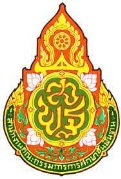 5ใบสมัครการแข่งขันทักษะทางวิชาการการแข่งขันพาทีสร้างสรรค์  : เกี่ยวกับการเตรียมความพร้อมสู่ประชาคมอาเซียนและทักษะในศตวรรษที่ 21 สํานักงานเขตพื้นที่การศึกษาประถมศึกษามุกดาหาร   ระดับประถมศึกษาตอนปลาย  ระดับมัธยมศึกษาตอนต้น  โรงเรียน............................................................................................................................................................... อําเภอ..............................................................จังหวัด............................................รหัสไปรษณีย์........................ โทรศัพท์..........................................................................โทรสาร.........................................................................ชื่อทีม : ............................................................................................จํานวนสมาชิก................(ไม่เกิน 3 คน) ดังนี้1.ชื่อ ........................................................................นามสกุล..............................................................................(วัน/เดือน/ปี เกิด)...................................................................................... อายุ.................ปี กําลังศึกษาชั้น...........2.ชื่อ ........................................................................นามสกุล..............................................................................(วัน/เดือน/ปี เกิด)...................................................................................... อายุ.................ปี กําลังศึกษาชั้น...........๓.ชื่อ ........................................................................นามสกุล..............................................................................(วัน/เดือน/ปี เกิด)...................................................................................... อายุ.................ปี กําลังศึกษาชั้น...........อาจารย์ผู้ควบคุม1. ……………………………………………………………………………โทรศัพท์มือถือ……………………………………………… 2. ……………………………………………………………………………..โทรศัพท์มือถือ……………………………………………… ขอรับรองว่า ผู้สมัครเข้าแข่งขันทักษะวิชาการประเภทการแข่งขันพาทีสร้างสรรค์ ให้ข้อมูล ประกอบการสมัครที่ถูกต้องตรงตามความเป็นจริงทุกประการลงชื่อ....................................................ผู้รับรอง   (...............................................................)   ................./..................../..................สําหรับกรรมการได้ตรวจใบสมัครและหลักฐานการสมัครถูกต้องแล้ว ลงชื่อ....................................................ผู้รับรอง(...............................................................)................./..................../..................------------------------------------------------------------------------------------------------------------------------หมายเหต  1.  ผู้รับรองนักเรียน ให้ผู้บริหารสถานศึกษาหรือผู้ที่ได้รับมอบหมายจากผู้อํานวยการเป็นผู้รับรอง2.  เขียนใบสมัคร 2  ชุด เก็บไว้สถานศึกษา 1  ชุด ส่งไปยังคณะกรรมการดําเนินงาน 1  ชุด3.  ให้ผู้เข้าแข่งขันนําบัตรประจําตัวนักเรียน มาในการแข่งขันด้วย									6การแข่งขันโต้วาที (English Debate)กิจกรรม     การแข่งขันโต้วาทีภาษาอังกฤษ (English Debate) ตามโครงการเตรียมความพร้อมสู่ประชาคม                 อาเซียนและทักษะในศตวรรษที่ 21วัตถุประสงค์1.  เพื่อเสริมสร้างความตระหนักรู้ ความเขาใจเกี่ยวกับประชาคมอาเซียนในด้านการรู้จักอาเซียนการเห็นคุณค่า อัตลักษณ์และความหลากหลาย การเชื่อมโยงโลกและท้องถิ่น การส่งเสริมความเสมอภาคและความยุติธรรม และการทํางานร่วมกันเพื่ออนาคตที่ยั่งยืนและมั่นคง2.  เพื่อส่งเสริมทักษะใช้ภาษาอังกฤษและด้านการพูดเป็นหมู่คณะเกี่ยวกับการเตรียมความพร้อมสู่ประชาคมอาเซียนและทักษะในศตวรรษที่ 21 โดยเน้นเนื้อหา และการใช้ถ้อยคำภาษาเชิงสร้างสรรค์การจัดการแข่งขันระดับเขตพื้นที่การศึกษา1. ประชาสัมพันธ์การแข่งขันโต้วาทีภาษาอังกฤษ (English Debate) ตามโครงการเตรียมความพร้อมสู่ประชาคมอาเซียนและทักษะในศตวรรษที่ 21     2. จัดการแข่งขันโต้วาทีภาษาอังกฤษ (English Debate) ตามโครงการเตรียมความพร้อมสู่ประชาคม อาเซียนและทักษะในศตวรรษที่ 21  โดยคัดเลือกจากนักเรียนระดับชั้นมัธยมศึกษาปีที่ 1 – มัธยมศึกษาปีที่ 3 ในโรงเรียนประถมศึกษา (โรงเรียน ขยายโอกาสทางการศึกษา) สังกัดสํานักงานเขตพื้นที่การศึกษาประถมศึกษา สํานักงานคณะกรรมการการศึกษาขั้นพนฐาน3. จัดส่งรายชื่อผู้ชนะระดับสํานักงานเขตพื้นที่การศึกษา (สพป./สพม.)ให้สํานักงานเขตพื้นที่การศึกษาที่เป็นเจ้าภาพในการแข่งขันระดับภูมิภาคระดับภูมิภาค1.  พิจารณาสํานักงานเขตพื้นที่การศึกษาประถมศึกษาหรือมัธยมศึกษาที่จะเป็นเจ้าภาพในการจัดงาน2.  จัดแข่งขันโตวาทีภาษาอังกฤษ (English Debate) ตามโครงการเตรียมความพร้อมสู่ประชาคมอาเซียนและทักษะในศตวรรษที่ 213.  จัดส่งรายชื่อผู้ชนะระดับภูมิภาค เฉพาะลําดับที่ 1 และ 2 ในแต่ละรายการ ให้กับสํานักงาน คณะกรรมการการศึกษาขั้นพื้นฐานจํานวนผู้เข้าแข่งขันระดับ สพป. คัดเลือกตัวแทนเข้าร่วมการแข่งขันระดับเขตพื้นที่ ดังนี้ ชั้นมัธยมศึกษาปีที่ 1-3 (ขยายโอกาส) ทีมละ 3 คนการส่งทีมเข้าร่วมการแข่งขัน-     โรงเรียนสามารถส่งทีมเข้าร่วมการแข่งขันได้ ๑ ทีม-     ทุกเขตพื้นที่ส่งรายชื่อทีมชนะเลิศอันดับที่ 1 เข้าแข่งขันระดับภูมิภาคต่อไป-     สํานักงานเขตพื้นที่ที่เป็นเจ้าภาพระดับภูมิภาคส่งรายชื่อทีมชนะเลิศอันดับที่ 1-2 ของแต่ละประเภทเข้าแข่งขันระดับประเทศตอไป7การกําหนดญัตติในการแข่งขันญัตติการแข่งขันเป็นไปตามเนื้อหาเกี่ยวกับประชาคมอาเซียนและทักษะในศตวรรษที่ 21 โดยคณะกรรมการประชุมกําหนดญัตติในการแข่งขันและแจ้งให้โรงเรียนทราบก่อนถึงวันแข่งขันจริงไม่น้อยกว่า 2 สัปดาห์ ญัตติมีลักษณะที่สำคัญดังนี้1.  เป็นญัตติที่ก่อให้เกิดความคิดเห็นได้หลายทาง มีข้อความไม่ตายตัว2.  เป็นญัตติที่คนสวนใหญ่สนใจ3.  เป็นญัตติที่ช่วยให้ผู้ฟังได้รับประโยชน์ มีสาระและเกิดความคิดที่กว้างขวางขึ้น4.  เป็นญัตติที่ไม่ก่อให้เกิดความแตกแยกหรือลบหลู่สถาบันใด ๆ5.  ไม่กํากวมและไม่ลําเอียง6.  เป็นประเด็นที่สะท้อนถึงเหตุการณ์ปัจจุบันกติกาในการแข่งขัน1)  นักเรียนที่เข้าร่วมการแข่งขันรายงานตัวตามวัน เวลา และสถานที่ที่กำหนดไว้ในตารางการแข่งขันหากผู้เข้าแข่งขันมาช้ากว่าเวลาในการเริ่มแข่งขัน เกินกว่า 15 นาที ให้ถือว่าหมดสิทธิ์ในการเข้า แข่งขัน ทั้งนี้ ให้ขึ้นอยู่ในดุลพนิจของประธานกรรมการเป็นสิทธิ์ขาด หากมีเหตุอันสุดวิสัย  2)  การจัดการแข่งขันแบ่งเป็น 2 สาย คือ สาย 1 และ สาย 2 โดยจับสลากแบ่งสาย  ผู้ชนะแต่ละ สายจะเป็นคู่ชิงชนะเลิศ3)  การแข่งขันหัวหนาทีมเริ่มพูดคนละ 4 นาที และสรุปจบได้คนละ 3 นาที ผู้สนับสนุนพูดคนละ 3นาที4)  กรรมการกดกริ่ง 1 ครั้ง (หรือสัญญาณอื่น ๆ) เมื่อเหลือเวลา 1 นาที กดกริ่ง 2 ครั้ง (หรือสัญญาณอื่น ๆ) เมื่อหมดเวลาพูดและสามารถพูดตอไปได้ไม่เกิน 30 วินาที (พิธีกรจะบอกว่าหมดเวลา) หากเกินเวลาที่กําหนด ตัดคะแนนนาทีละ 1 คะแนน5)  ผู้แข่งขันต้องปฏิบัติตามกติกาโดยเคร่งครัด6)  ผลการตัดสินของกรรมการถือเป็นที่สิ้นสุด7)  สถานศึกษาผู้ร่วมแข่งขัน แจ้งความประสงค์และส่งใบสมัครเข้าร่วมแข่งขันภายในวันและเวลาที่สพม./สพป.กําหนด8)  อนุญาตให้มีผู้ชมและขณะที่ชม สามารถปรบมือเพื่อแสดงความชื่นชมได้อย่างเหมาะสม แต่ไม่อนุญาตให้ถ่ายรูป ยกป้าย ส่งเสียงเชียร หรือ สนทนาทางโทรศัพท์ในห้องแข่งขัน/ตองปดเสียง โทรศัพท์9)   และไม่เดินเข้าออกระหว่างการแข่งขันกรรมการตัดสินผู้ร่วมตัดสินในการแข่งขันแต่ละระดับ ประกอบด้วยคณะกรรมการ จํานวน 3 หรือ 5 คนซึ่งมีคุณสมบัติต่อไปนี้1.  เป็นผู้ทรงคุณวุฒิ ที่มีความรู้ ความเข้าใจเกี่ยวกับกฎ กติกา และ ระเบียบการโต้วาทีภาษาอังกฤษ(English Debate)2.  ต้องไม่เป็นครูหรือผู้บริหารที่มีนักเรียนเข้าประกวดในระดับนั้น ๆ83.  เป็นผู้ที่มีความรู้ ความสามารถด้านภาษาอังกฤษ และ มีความรู้ความเข้าใจเกี่ยวกับประชาคมอาเซียนและ ทักษะในศตวรรษที่ 21เกณฑ์การให้คะแนน English Debate (100 คะแนน )การให้คะแนนของคณะกรรมการจะพิจารณาจากความสามารถในการพูดภาษาอังกฤษ 3 ด้านโดยมีรายละเอียดของการให้คะแนนในแต่ละด้าน ดังนี้1. ด้านสาระสําคัญและญัตติ (Matter & Motion)       65  คะแนน ประกอบด้วยเนื้อหามีความถูกต้องตามญัตติที่กําหนด                                      15  คะแนน- ชัดเจน ตรงประเด็น- ครอบคลุมกับญัตติเนื้อหามีความเชื่อมโยง สนับสนุนต่อกัน                                       15 คะแนน- มีการใช้คําเชื่อมประโยค/การเชื่อมโยงไปยังบุคคลในทีมหรือคนอื่นๆภาษาที่ใช้ ออกเสียงถูกต้อง ชัดเจนตามหลักไวยากรณ์                          15 คะแนน- การเลือกใช้ภาษา ใช้ประโยคสั้น ๆ เขาใจง่าย- ไม่พูดซ้า ๆ ไม่ใช้รูปแบบการพูดแบบเดิมความคิดริเริ่มสร้างสรรค์เกี่ยวกับญัตติที่พูด  	                              20 คะแนน- เนื้อหามีข้อโต้แย้งเชิงบวก- มีประโยชนต่อผู้ฟังและผู้พูด- มีการนําเสนอเนื้อหาที่แปลกใหม่2. วิธีการ (Method) 25 คะแนนการเสนอข้อเท็จจริงมีเหตุผลอ้างอิงได้เหมาะสม                               20 คะแนน- มีการยกตัวอย่างประกอบการนําเสนอที่น่าเชื่อถือ- ข้อเท็จจริงถูกต้อง เหมาะสมพูดได้ตามเวลาที่กําหนด                                                        5 คะแนน3. ลักษณะท่าทาง (Manner) ๑๐ คะแนน ประกอบด้วยบุคลิกภาพ ท่าทางและรูปแบบการใช้น้ำเสียง                                 10 คะแนน- มีความเชื่อมั่นในการนําเสนอ การใช้สายตา- พูดเสียงดัง ฟังชัด มีเสียงสูงต่ำ- น้ำเสียงที่ใช้มีความหลากหลาย มีความเหมาะสมเกณฑ์คะแนน80 – 100 คะแนน      (เหรียญทอง)70 – 79 คะแนน       (เหรียญเงิน)60 – 69 คะแนน       (เหรียญทองแดง)ต่ำกว่า 60 คะแนน      (รางวัลชมเชย)9รางวัลการแข่งขัน ระดับเขตพื้นที่การศึกษาผู้เข้าร่วมการแข่งขันจะได้รับเกียรติบัตรระดับเขตพื้นที่การศึกษาจากสํานักงานคณะกรรมการ การศึกษาขั้นพื้นฐาน ตามเหรียญรางวัลที่ได้ (เหรียญทอง เหรียญเงิน และเหรียญทองแดง)ระดับภูมิภาคผู้เข้าร่วมการแข่งขันจะได้รับเกียรติบัตรระดับภูมิภาคจากสำนักงานคณะกรรมการการศึกษาขั้นพื้นฐาน ตามเหรียญรางวัลที่ได้ (เหรียญทอง เหรียญเงิน และเหรียญทองแดง)ระดับประเทศ1. รางวัลชนะเลิศในแต่/ละรายการ จะได้รับโล่/พร้อมเกียรติบัตรจากสำนักงานคณะกรรมการการศึกษาขั้นพื้นฐาน2. รางวัลรองชนะเลิศอันดับที่ 1 รางวัลรองชนะเลิศอันดับที่ 2 และรางวัลชมเชยในแต่/ละรายการ จะได้รับเกียรติบัตรจากสำนักงานคณะกรรมการการศึกษาขั้นพื้นฐาน10 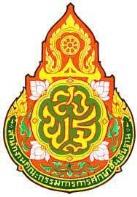 ใบสมัครการแข่งขันทักษะทางวิชาการ การแข่งขันโต้วาทีภาษาอังกฤษ (English Debate) ตามโครงการเตรียมความพร้อมสู่ประชาคมอาเซียนและทักษะในศตวรรษที่ 21 สํานักงานคณะกรรมการการศึกษาขั้นพื้นฐานโรงเรียน...................................................สังกัด สพป./สพม ................................. จังหวัด...................................๑.ชื่อ ........................................................................นามสกุล..............................................................................(วัน/เดือน/ปีเกิด)...................................................................................... อายุ.................ปี กําลังศึกษาชั้น...........๒.ชื่อ ........................................................................นามสกุล...........................................................................................(วัน/เดือน/ปีเกิด)...................................................................................... อายุ.................ปี กําลังศึกษาชั้น...........๓.ชื่อ ........................................................................นามสกุล........................................................................................(วัน/เดือน/ปีเกิด)...................................................................................... อายุ.................ปี กําลังศึกษาชั้น........... ครูผู้ฝึกสอน 1. ..................................................................................โทรศัพท์มือถือ...............................................                 2. ..................................................................................โทรศัพท์มือถือ...............................................มีความประสงค์จะสมัครเข้าแข่งขันโต้วาทีภาษาอังกฤษ ระดับมัธยมศึกษาตอนต้น   ขอรับรองว่าข้อมูลประกอบการสมัครนี้ถูกต้องตรงตามความเป็นจริงทุกประการ ลงชื่อ....................................................ผู้รับรอง(...............................................................)................./..................../..................สําหรับกรรมการได้ตรวจใบสมัครและหลักฐานการสมัครถูกต้องแล้ว ลงชื่อ....................................................ผู้รับรอง(...............................................................)................./..................../..................------------------------------------------------------------------------------------------------------------------------หมายเหตุ  1.  ผู้รับรองนักเรียน ให้ผู้บริหารสถานศึกษาหรือผู้ที่ได้รับมอบหมายจากผู้อํานวยการเป็นผู้รับรอง2.  เขียนใบสมัคร 2 ชุด เก็บไว้สถานศึกษา 1 ชุด สงไปยังคณะกรรมการดําเนินงาน 1 ชุด3.  ให้ผู้เข้าแข่งขันนําบัตรประจําตัวนักเรียน มาในการแข่งขันด้วย4.การใช้ถ้อยคํา สําเนียง อักขระควบกล้ำชัดเจน15คะแนน5.บุคลิกลักษณะ ลีลา ท่าทาง10คะแนน6.การสร้างบรรยากาศในการพูด10คะแนน7.การรักษาเวลา5คะแนน